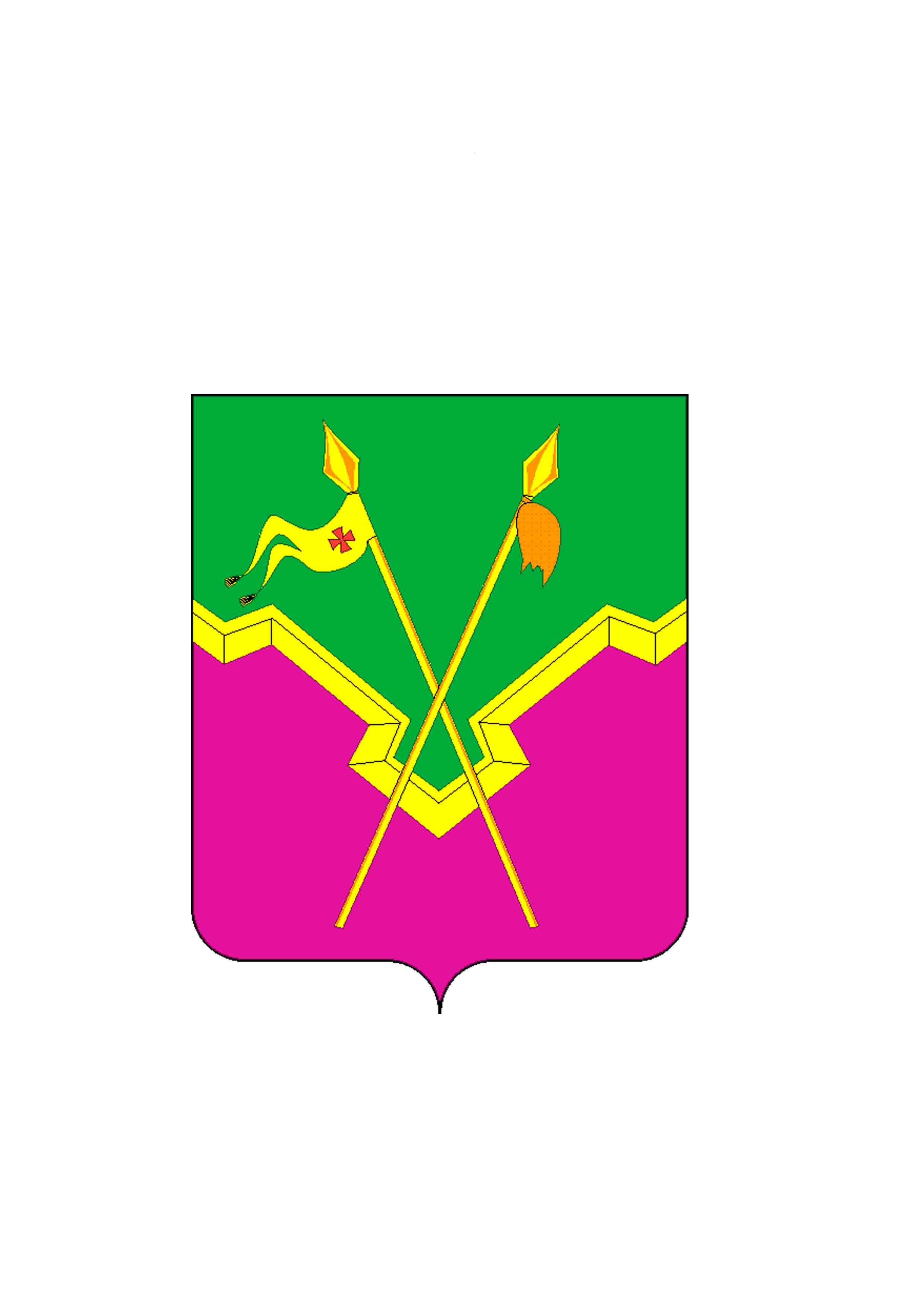 АДМИНИСТРАЦИЯЕЙСКОУКРЕПЛЕНСКОГО СЕЛЬСКОГО ПОСЕЛЕНИЯЩЕРБИНОВСКОГО РАЙОНАПОСТАНОВЛЕНИЕот 23.10.2020                                                                                                       № 77село Ейское УкреплениеО внесении изменений в постановление администрации Ейскоукрепленского сельского поселения Щербиновского района от 16 мая 2017 года № 27 «Об утверждении Положения о проведении конкурса на право размещения нестационарных торговых объектов на территории Ейскоукрепленского сельского поселения Щербиновского района» В целях создания условий для сбыта продукции российских производителей, а также поддержки малого и среднего предпринимательства, руководствуясь рекомендациями Министерства промышленности и торговли РФ и Федеральной антимонопольной службы, п о с т а н о в л я ю:1. Утвердить изменения, вносимые в постановление администрации Ейскоукрепленского сельского поселения Щербиновского района от 16 мая 2017 года № 27 «Об утверждении Положения о проведении конкурса на право размещения нестационарных торговых объектов на территории Ейскоукрепленского сельского поселения Щербиновского района», согласно приложению.2. Разместить настоящее постановление на официальном сайте администрации Ейскоукрепленского сельского поселения Щербиновского района.3. Официально опубликовать настоящее постановление в периодическом печатном издании «Информационный бюллетень администрации Ейскоукрепленского сельского поселения Щербиновского района».4. Контроль за выполнением настоящего постановления оставляю за собой.5. Постановление вступает в силу на следующий день после его официального опубликования.ГлаваЕйскоукрепленского сельского поселения Щербиновского района                                                                       Н.Н. ШевченкоПРИЛОЖЕНИЕ УТВЕРЖДЕНЫпостановлением администрации Ейскоукрепленского сельского поселения Щербиновского районаот 23.10.2020 № 77ИЗМЕНЕНИЯ, вносимые в приложение к постановлению администрации Ейскоукрепленского сельского поселения Щербиновского района от 16 мая 2017 года № 27 «Об утверждении Положения о проведении конкурса на право размещения нестационарных торговых объектов на территории Ейскоукрепленского сельского поселения Щербиновского района» 1. Раздел 1 «Положение о проведении конкурса на право размещения нестационарных торговых объектов на территории Ейскоукрепленского сельского поселения Щербиновского района» приложения № 1 к Постановлению дополнить пунктом 1.10 следующего содержания:«1.10. Предоставлять производителям российских товаров (сельскохозяйственных и продовольственных товаров, в том числе фермерской продукции, текстиля, одежды, обуви и прочих) и организациям потребительской кооперации, которые являются субъектами малого и среднего предпринимательства, муниципальных преференций в виде: предоставления мест для размещения нестационарных торговых объектов на срок не более 6 месяцев без проведения торгов (конкурсов, аукционов);предоставления мест для размещения мобильных торговых объектов на безвозмездной основе.»;2. Приложение № 3 к Постановлению изложить в следующей редакции:«ПРИЛОЖЕНИЕ № 3УТВЕРЖДЕНпостановлением администрации Ейскоукрепленского сельского поселения Щербиновского районаот 16.05.2017 № 27(в редакции постановленияадминистрации Ейскоукрепленскогосельского поселенияЩербиновского района от 23.10.2020 № 77)Состав комиссии по проведению конкурса на право размещения нестационарных торговых объектов на территории Ейскоукрепленского сельского поселения Щербиновского районаГлаваЕйскоукрепленского сельского поселения Щербиновского района                                                                       Н.Н. ШевченкоШевченко Наталья Николаевнаглава Ейскоукрепленского сельского поселения Щербиновского района, председатель комиссии;Сухоиваненко Наталья Николаевнаэксперт финансового отдела администрации Ейскоукрепленского сельского поселения Щербиновского района, секретарь комиссии.Члены комиссии:Члены комиссии:Александрова Татьяна Николаевнаэксперт отдела по общим и юридическим вопросам администрации Ейскоукрепленского сельского поселения Щербиновского района;Анченко Елена Владимировнаначальник отдела по общим и юридическим вопросам администрации Ейскоукрепленского сельского поселения Щербиновского района;Канищева Екатерина Алексеевнаспециалист 1 категории финансового отдела администрации Ейскоукрепленского сельского поселения Щербиновского района;Шевченко Зоя Сергеевнаруководитель территориального общественного самоуправления № 1 Ейскоукрепленского сельского поселения Щербиновского района.».